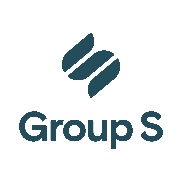 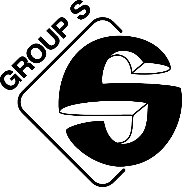 Register voor buitenlandse werknemersKrachtens artikel 2bis van het Ministerieel besluit van 30 juni 2020 houdende dringende maatregelen om de verspreiding van het coronavirus COVID-19 te beperken, moet elke werkgever of gebruiker die tijdelijk een beroep doet op een in het buitenland wonende of verblijvende werknemer, voor het uitvoeren van werkzaamheden in België in de sectoren bouw, schoonmaak en land- en tuinbouw, een register bij te houden vanaf het begin van de werkzaamheden tot en met de veertiende dag na de beëindiging ervan.Dit register wordt ter beschikking gehouden van alle diensten en instellingen die belast zijn met de strijd tegen de verspreiding van het coronavirus COVID-19, alsook van alle diensten en instellingen belast met het toezicht op de naleving van de verplichtingen opgelegd in het raam van de dringende maatregelen om de verspreiding van het coronavirus COVID-19 te beperken.De aldus verzamelde gegevens mogen enkel worden gebruikt voor de doeleinden van de strijd tegen de verspreiding van het coronavirus COVID-19, met inbegrip van het opsporen en onderzoeken van clusters en collectiviteiten op eenzelfde adres. Ze moeten worden vernietigd na veertien kalenderdagen, te rekenen vanaf de datum van het einde van de betreffende werkzaamheden.Werknemer … 1° identificatiegegevens van de in het buitenland wonende of verblijvende werknemer of zelfstandigeNaam en voornamen :……………………………………………………………………………………….Geboortedatum :……………………………………………………………………………………………...Identificatienummer bij de Kruispuntbank van de Sociale Zekerheid :……………………………………….2° de verblijfplaats van de werknemer of zelfstandige gedurende zijn werkzaamheden in België………………………………………………………………………………………………………………..3° het telefoonnummer waarop de werknemer of zelfstandige kan worden gecontacteerd………………………………………………………………………………………………………………..4° in voorkomend geval, de aanduiding van de personen waarmee de werknemer of zelfstandige tijdens zijn werkzaamheden in België samenwerkt………………………………………………………………………………………………………………..Werknemer … 1° identificatiegegevens van de in het buitenland wonende of verblijvende werknemer of zelfstandigeNaam en voornamen :……………………………………………………………………………………….Geboortedatum :……………………………………………………………………………………………...Identificatienummer bij de Kruispuntbank van de Sociale Zekerheid :……………………………………….2° de verblijfplaats van de werknemer of zelfstandige gedurende zijn werkzaamheden in België………………………………………………………………………………………………………………..3° het telefoonnummer waarop de werknemer of zelfstandige kan worden gecontacteerd………………………………………………………………………………………………………………..4° in voorkomend geval, de aanduiding van de personen waarmee de werknemer of zelfstandige tijdens zijn werkzaamheden in België samenwerkt………………………………………………………………………………………………………………..Werknemer … 